Anexa nr. 10 Fisa EligibilitateMasura M4/4A Investiții neproductive în gestionarea zonei Natura 2000 VERIFICAREA CRITERIILOR DE ELIGIBILITATE A PROIECTULUIVerificarea eligibilitatii solicitantului III. Verificarea bugetului indicativ* se vor completa documentele care au stat la baza deciziei de menținere a statutului de proiect selectat (Erată la Raportul de selecție, adresa DGDR – AM PNDR, decizia Direcției Generale Control Antifraudă și Inspecții din cadrul MADR), în cazul proiectelor pentru care au fost transmise Note de atenționare privind criteriile de selecție** se vor preciza documentele care modifică statutul de proiect selectatDECIZIA REFERITOARE LA PROIECTPROIECTUL ESTE:ELIGIBIL NEELIGIBILÎn cazul proiectelor neeligibile se va completa rubrica Observaţii cu toate motivele de neeligibilitate ale  proiectului.Expertul care întocmește Fișa de verificare îşi concretizează verificarea prin înscrierea unei bife („√”) în căsuțele/câmpurile respective. Persoana care verifică munca expertului certifică acest lucru prin înscrierea unei linii oblice („\”) de la stânga sus spre dreapta jos, suprapusă peste bifa expertului.Observatii:Se detaliază:- pentru fiecare criteriu de eligibilitate care nu a fost îndeplinit, motivul neeligibilităţii , dacă este cazul, - motivul reducerii valorii eligibile, a valorii publice sau a intensităţii sprijinului, dacă este cazul,- motivul neeligibilităţii din punct de vedere al verificării pe teren, dacă este cazul......................................................................................................................................................ASOCIATIA GRUPUL DE ACTIUNE LOCALA MARAMURES VESTMETODOLOGIA DE VERIFICARE SPECIFICĂ PENTRU PROIECTELE CU OBIECTIVE CARE SE ÎNCADREAZĂ ÎN PREVEDERILE ART. 17 ALIN. (1) LIT. c), ART. 20 ALIN. (1) LIT. B), c), d), e) și g) DIN REG. (UE) NR. 1305/2013Atenție!Expertul verificator este obligat să solicite informații suplimentare în etapa de verificare a eligibilității, dacă este cazul, în următoarele situații: necesitatea prezentării unor clarificări sau documente suplimentare, fără înlocuirea documentelor obligatorii la depunerea cererii de finanțare. Se acceptă orice informații și alte documente care certifică o stare existentă la momentul depunerii cererii de finanțare, care vin în susținerea și clarificarea informațiilor solicitate din documentele obligatorii existente la dosarul cererii de finanțare; informațiile prezentate sunt insuficiente pentru clarificarea unor criterii de eligiblitate/ de selecție;prezentarea unor informații contradictorii în cadrul documentelor aferente cererii de finanțare;prezentarea unor documente obligatorii specifice proiectului, care nu respectă formatul standard (nu sunt conforme);necesitatea corectării bugetului indicativ;în cazul în care expertul are o suspiciune legată de crearea unor condiții artificiale.VERIFICAREA CRITERIILOR DE ELIGIBILITATE A PROIECTULUIA. Verificarea eligibilității solicitantuluiII.Verificarea condițiilor de eligibilitate ale proiectuluiEG1 Proiectul trebuie să se încadreze în cel puțin unul dintre tipurile de activități sprijinite prin măsură; Studii/analize de impact – în cazul investițiilor;Dacă verificarea documentelor confirmă faptul că investiția se încadrează în cel puțin unul din tipurile de sprijin prevăzute prin sub-măsură, se va bifa caseta “DA” pentru verificare. În caz contrar, expertul bifează casuţa din coloana NU şi motivează poziţia în rubrica „Observaţii”, criteriul de eligibilitate nefiind îndeplinit.Dacă verificarea documentului confirmă faptul că Proiectul se încadrează în priorităţile propuse prin documentaţia de urbanism (PUG/PUZ/PUD/PATJ), adică este completat corect, expertul bifează căsuţa din coloana DA din fişa de verificare. În caz contrar, expertul bifează căsuţa din coloana NU şi motivează poziţia lui în rubrica „Observaţii”, criteriul de eligibilitate nefiind îndeplinit.EG2 Corelarea activităților cu obiectivele planului de managementUnde se  verifica ?          Se verifica in Cererea de Finantare , SF/Memoriu Justificativ vs. Planul de Management (daca acesta exista)  Ce se verifica ?Corelarea activităților cu obiectivele planului de managementEG3 Solicitantul trebuie să se încadreze în categoria beneficiarilor eligibili menționați în fișa măsurii din SDL   Fişa măsurii din SDL Certificatul de înregistrare Fiscală; Declaraţia pe propria răspundere a solicitantului privind datoriile fiscal restante; În cazul comunelor, nu se verifică niciun document În cazul ONG: actul de înfiinţare şi statutul, încheiere privind înscrierea în registrul asociaţiilor şi fundaţiilor, rămasă definitivă/ Certificat de înregistrare în registrul asociaţiilor şi fundaţiilor, actele doveditoare ale sediului EG4 Încadrarea zonei vizate in lista ariilor protejate Natura 2000 sau zone cu valoare naturală ridicată din UAT-uri conform tabelului din  Fisa Masurii  Se verifica in Cererea de Finantare , SF/Memoriu Justificativ sau in Fisa Masurii incadrarea zoneiEG5. Solicitantul nu trebuie să fie în insolvență sau în incapacitate de platăExpertul verifica în Buletinul procedurilor de insolvenţă publicat pe site-ul Ministerului Justiţiei dacă solicitantul este în situaţia deschiderii procedurii de insolvenţă. EG6. Solicitantul se angajează să asigure întreținerea/mentenanța investiției pe o perioadă de minim 5 ani, de la ultima plată;Dacă verificarea documentelor confirmă faptul că proiectul are Hotărârea Consiliului Local/ Hotărârile Consiliilor Locale sau Actul/ Hotărârea organului de decizie sau Declarația pe propria răspundere a solicitantului privind asigurarea sustenabilității investiției, cu punctele obligatorii menționate pentru realizarea investiţiei, expertul bifează căsuţa din coloana DA din fişa de verificare. În caz contrar, expertul bifează căsuţa din coloana NU şi motivează poziţia lui în rubrica „Observaţii” din fişa de evaluare generală a proiectului, criteriul de eligibilitate nefiind îndeplinit.EG7. Investiția va fi precedată de o evaluare a impactului preconizat asupra mediului, dacă aceasta poate avea efecte negative asupra mediului, în conformitate cu legislația în vigoare;Dacă prin verificarea declarației pe proprie răspundere din secțiunea F din cererea de finanțare se confirmă faptul că solicitantul și-a asumat prin propria semnătură că va obține și va depune la contractare documentul ce atestă impactul investiției asupra mediului, emis de ANPM, expertul bifează căsuța cu DA din fişa de verificare. În cazul în care solicitantul nu a semnat şi după caz ştampilat declaraţia pe propria răspundere din secțiunea F, expertul solicită acest lucru prin E3.4L şi doar în cazul în care solicitantul refuză să îşi asume angajamentele corespunzătoare proiectului, expertul bifează NU, motivează poziţia sa în liniile prevăzute în acest scop la rubrica „Observatii” şi cererea va fi declarată neeligibilă.IV. Verificarea bugetului indicativ.Verificarea constă în asigurarea că toate costurile de investiţii propuse pentru finanţare sunt eligibile şi calculele sunt corecte iar Bugetul indicativ este structurat pe capitole şi subcapitole. Expertul verifică în Cererea de finanțare care este actul normativ care a stat la baza întocmirii SF/DALI: H.G. nr. 28/2008  – pentru obiectivele/proiectele de investiții menționate la art.15 din HG nr.907/2016 sau H.G. nr. 907/2016. În cazul în care solicitantul a depus cererea de finanțare conform H.G. nr. 28/2008 se verifică dacă a fost atașat la dosarul cererii de finanțare documentul în baza căreia obiectivul de investiție este exceptat de la prevederile H.G. nr. 907/2016 în conformitate cu Art. 15 din această hotărâre. Dacă SF/ DALI a fost elaborat conform H.G. nr. 28/2008 fără ca obiectivul de investiție să se înscrie în prevederile Art. 15 din H.G. nr. 907/2016, atunci proiectul este neeligibil.Bugetul indicativ respectiv anexele A1, A2 și A3 la acesta completat de solicitant în cererea de finanțare trebuie să fie în corelare cu SF/DALI în ceea ce privește structura devizului general și a devizelor pe obiect prevăzut actului normativ care a stat la baza întocmirii lor.Verificarea constă în asigurarea că toate costurile de investiţii propuse pentru finanţare sunt eligibile şi calculele sunt corecte iar Bugetul indicativ este structurat pe capitole și subcapitole.Se completează matricea de verificare a Bugetului indicativ în format electronic, se tipărește şi se atasează la E 1.2L FIȘA DE EVALUARE GENERALĂ A PROIECTULUI.1. Informaţiile furnizate în cadrul bugetului indicativ din cererea de finanţare sunt corecte şi sunt în conformitate cu devizul general devizele pe obiect precizate în Studiul de fezabilitate/ Documentația de Avizare a Lucrărilor de Intervenții/ Memoriul Justificativ?.După completarea matricei de verificare a Bugetului indicativ, dacă cheltuielile din cererea de finanţare corespund cu cele din devizul general şi devizele pe obiect, neexistând diferențe, expertul bifează caseta corespunzătoare DA. Observație:a) Dacă există diferențe de încadrare, în sensul că unele cheltuieli neeligibile sunt trecute încategoria cheltuielilor eligibile, bugetul este retransmis solicitantului pentru recalculare, prin Fișa de solicitare a informaţiilor suplimentare E3.4L.Prin transmiterea formularului E3.4L de către solicitant cu bugetul corectat , expertul va modifica bugetul în Fișa E1.2L și bifează DA cu diferențe , motivandu-și poziţia în linia prevăzută în acest scop la rubrica Observații.În cazul în care nu se efectuează corectura de către solicitant prin formularul E3.4L, expertul bifeaza NU și îşi motivează poziţia în linia prevăzută în acest scop la rubrica Observații. b) Dacă există mici diferențe de calcul în cererea de finanţare față de devizul general şi devizele pe obiect, expertul efectuează modificarile în buget şi în matricea de verificare a Bugetului indicativ din fișa E1.2L (în baza informațiilor din formularul E3.4L trimis de către solicitant referitoare la diferențele de calcul , și bifează caseta corespunzatoare DA cu diferențe. În acest caz se vor oferi explicaţii în rubrica Observaţii. În cazul în care nu se efectuează corectura de către solicitant prin formularul E3.4L, expertul bifează NU și îşi motivează poziţia în linia prevăzută în acest scop la rubrica Observații. Cererea de finanţare este declarată eligibilă prin bifarea casuței corespunzatoare DA/DA cu diferente.c) În cazul în care o parte din investiţie nu respectă criteriile de eligibilitate se va solicita prin  Fişa de solicitare a informațiilor suplimentare E3.4L corectarea bugetului. Dacă solicitantul renunţă la acea parte de investiţie şi funcţionalitatea nu este asigurată, atunci proiectul este neeligibil în întregul lui. d) Pentru tronsoanele de drum forestier care la verificarea pe teren nu s-au identificat ca eligibile, se va solicita, prin  Fişa de solicitare a informațiilor suplimentare E3.4L, corectarea bugetului indicativ cu trecerea cheltuielilor aferente acestora în coloana cheltuielilor neeligibile. Dacă nu se poate recalcula din informaţiile prezentate în proiect și respectiv în amenajamentul silvic , odată cu solicitarea corectării bugetului, se solicită şi clarificări privind suprafaţa de fond forestier deservită de tronsonul/tronsoanele neeligibil/e. Dacă solicitantul renunţă la acea parte de investiţie şi funcţionalitatea nu este asigurată, atunci proiectul este neeligibil în întregul lui.2. Verificarea corectitudinii ratei de schimb. Rata de conversie între Euro şi moneda naţională pentru România este cea publicată de Banca Central Europeană pe Internet la adresa: <http://www.ecb.int/index.html> (se anexează pagina conţinând cursul BCE din data întocmirii  Studiului de fezabilitate/Documentația de Avizare a Lucrărilor de Intervenții):Expertul verifică dacă data şi rata de schimb din cererea de finanţare şi cea utilizată în devizul general din studiul de fezabilitate/ Documentația de Avizare a Lucrărilor de Intervenții/ Memoriul Justificativ. corespund cu cea publicată de Banca Central Europeană pe Internet la adresa: <http://www.ecb.int/index.html>. Expertul va atașa pagina conţinând cursul BCE din data întocmirii  Studiului de fezabilitate/ Documentația de Avizare a Lucrărilor de Intervenții/ Memoriului Justificativ.Dacă în urma verificării se constată că aceasta corespunde, expertul bifează caseta corespunzătoare DA. Dacă aceasta nu corespunde, expertul bifează caseta corespunzătoare NU şi înştiinţează solicitantul în vederea clarificării prin Fișa de solicitare a informaţiilor suplimentare E3.4L. 3. Sunt investiţiile eligibile în conformitate cu specificatiile sub-măsurii ?Se verifică dacă cheltuielile neeligibile din fişa măsurii din SDL și/sau cele specifice tipurilor de operațiuni, conform prevederilor regulamentelor europene sunt incluse în devizele pe obiecte și bugetul indicativ.Se verifică lista investiţiilor şi costurilor neeligibile şi cu prevederile Hotărârii de Guvern nr. 226/2015 privind stabilirea cadrului general de implementare a măsurilor cofinanţate din Fondul European Agricol pentru Dezvoltare Rurală prin Programul Naţional de Dezvoltare Rurală 2014 – 2020, cu modificările şi completările ulterioare.Se verifică lista investiţiilor şi costurilor neeligibile şi cu prevederile cap. 8.1 din Programul Naţional de Dezvoltare Rurală 2014 – 2020.4. Costurile generale ale proiectului (acele costuri necesare pentru pregătirea şi implementarea proiectului, constând în cheltuieli pentru consultanţă, proiectare, monitorizare şi management, inclusiv onorariile pentru consiliere privind durabilitatea economică şi de mediu, taxele pentru eliberarea certificatelor, precum şi cele privind obţinerea avizelor şi autorizaţiilor necesare implementării proiectelor, prevăzute în legislaţia naţională) direct legate de realizarea investiției, nu depasesc 10% din costul total eligibil al proiectului, respectiv 5% pentru acele proiecte care nu includ constructii?Daca aceste costuri se incadreaza in procentele specificate mai sus, expertul bifează DA in caseta corespunzatoare, in caz contrar bifează NU şi îşi motivează poziţia în linia prevăzută în acest scop la rubrica Observaţii Prin transmiterea formularului E3.4L de către solicitant cu bugetul corectat, expertul completează bugetul din fișa E1.2L și bifează DA cu diferențe și îşi motivează poziţia în linia prevăzută în acest scop la rubrica Observații.În cazul în care nu se efectuează corectura de către solicitant, expertul bifează NU și îşi motivează poziţia în linia prevăzută în acest scop la rubrica Observații. Cererea de finanţare este declarată eligibilă prin bifarea căsuței corespunzătoare DA/DA cu diferențe.5. Cheltuielile diverse şi neprevăzute (Cap. 5.3) din Bugetul indicativ sunt încadrate în rubrica neeligibil ?Expertul verifică în bugetul indicativ dacă valoarea cheltuielilor diverse şi neprevăzute este trecută la rubrica cheltuieli neeligibile.Dacă aceste costuri se încadrează la rubrica neeligibile, expertul bifează DA în caseta  corespunzătoare, în caz contrar solicită corectarea bugetului indicativ prin formularul E3.4L. Prin transmiterea formularului E3.4L de către solicitant cu bugetul corectat, expertul completează bugetul din fișa E1.2L și bifează DA cu diferențe și îşi motivează poziţia în linia prevăzută în acest scop la rubrica Observații.În cazul în care solicitantul nu transmite formularul E3.4L cu bugetul corectat, expertul bifează NU și îşi motivează poziţia în linia prevăzută în acest scop la rubrica Observații. Cererea de finanţare este declarată eligibilă prin bifarea căsuței corespunzătoare DA/DA cu diferențe.6. TVA-ul este corect încadrat în coloana cheltuielilor neeligibile/ eligibile?Taxa pe valoarea adăugată este cheltuială neeligibilă, cu excepţia cazului în care aceasta nu se poate recupera în temeiul legislaţiei naţionale privind TVA-ul și a prevederilor specifice pentru instrumente financiare.Expertul verifică dacă solicitantul a bifat căsuţa corespunzătoare în declaraţia pe propria răspundere de la secțiunea F din cererea de finanțare.Dacă solicitantul este plătitor de TVA, valoarea TVA aferent cheltuielilor eligibile purtătoare de TVA, este trecută în coloana cheltuielilor neeligibile?Expertul verifică dacă valoare TVA este trecută în coloana cheltuielilor neeligibile, în cazul în care solicitantul a declarat că este plătitor de TVA, şi bifează DA în căsuţa corespunzătoare. Expertul va bifa căsuţa NU în cazul în care solicitantul este plătitor de TVA şi valoarea TVA este trecută în coloana cheltuielilor eligibile şi va opera modificările în bugetul indicativ, motivându-şi decizia la rubrica Observaţii.Dacă solicitantul este neplătitor de TVA, valoarea TVA aferenta cheltuielilor eligibile purtătoare de TVA, poate fi trecută în coloana cheltuielilor eligibile sau neeligibile.Expertul va bifa DA în căsuţa corespunzătoare dacă TVA este trecut în coloana cheltuielilor eligibile si verifică dacă valoarea TVA se referă numai la valoarea cheltuielilor eligibile purtătoare de TVA.  În cazul identificării unor diferenţe, expertul verifică corectitudinea valorii TVA şi bifează DA cu diferenţe şi va opera modificările în bugetul indicativ, motivându-şi decizia la rubrica Observații.V. Verificarea rezonabilităţii preţurilor. 1. Prețurile utilizate la întocmirea devizelor se încadrează în prevederile                                   H.G. nr. 363/2010 cu completările şi modificările ulterioare ?Expertul compară costul total al investiției (fără TVA) din Devizul General, cu valoarea costurilor stabilite de AFIR pentru lucrări de investiții. În situaţia în care valoarea unitară din cererea de finanţare este mai mare decât cea stabilita de AFIR pentru acelaşi tip  de investiţie, se solicită justificări privind fundamentarea costurilor adoptate şi, după caz, elaborarea de devize pe obiect distincte pentru categoriile de lucrări incluse în calculul costului, după cum urmează :în cazul în care expertul constată că valoarea totală (fără TVA) din bugetul propus în cererea de finanțare  prezintă o abatere cuprinsă între 0 și 10% în plus față de costul de referință, îl va considera eligibil fără a începe o aprofundare a rezultatului;în cazul în care expertul constată că valoarea totală (fără TVA) din bugetul propus în cererea de finanțare  prezintă o abatere între 10.01% și 30% în plus față de costul de referință, va efectua o analiză aprofundată a proiectului pentru verificarea valorii menționate mai sus pe baza elementelor specifice din cadrul acestuia. Totodată acesta va solicita informații suplimentare beneficiarului din care să reiasă foarte clar modalitatea de calcul a valorii totale (fără TVA). Expertul va decide, în funcție de documentele primite, eligibilitatea proiectului și va justifica detaliat în fișa de evaluare la rubrica observatii decizia luată; în cazul în care expertul constată că valoarea totală (fără TVA) din bugetul propus în cererea de finanțare  prezintă o abatere peste 30.01%  în plus față de costul de referință, va efectua aceeași  analiză aprofundata a proiectului ca în cazul de mai sus și va transmite proiectul împreună cu analiza efectuată, cu punctul sau de vedere, la sediul central. Experții de la sediul central vor evalua, din punct de vedere al rezonabilității preturilor, valoarea totală (fără TVA) din bugetul propus în cererea de finanțare, iar în cazul în care consideră necesar vor solicita informații suplimentare. În urma acestei verificări experții vor decide dacă proiectul verificat respectă rezonabilitatea prețurilor.În plus, în cazul în care se constată costuri aferente investiției de bază, cap. 4.1 din Devizul General, mai mari decât cele similare stabilite prin HG nr. 363/2010, expertul va analiza situația și va solicita clarificările necesare, după caz. În funcţie de răspuns și de analiza efectuată, expertul ajustează, dacă este cazul, bugetul indicativ şi notifică solicitantul despre aceste modificări. Motivele care au condus la modificări ale bugetului sunt menţionate la rubrica Observaţii.2. Pentru lucrări, există în SF/DALI declaraţia proiectantului semnată şi ştampilată privind sursa de preţuri ? Expertul verifică existenţa precizărilor proiectantului privind  sursa de preţuri din Studiul de fezabilitate/DALI, dacă declaraţia este semnată şi ştampilată şi  bifează în caseta corespunzătoare DA sau NU.  Dacă proiectantul nu a indicat sursa de preţuri pentru lucrari, expertul înştiinţează solicitantul prin formularul E3.4L pentru trimiterea declaratiei proiectantului privind sursa de preţuri, menţionând că dacă aceasta nu este transmisă, cheltuielile devin neeligibile. După primirea declarației proiectantului privind sursa de preţuri, expertul bifează DA. Dacă în urma solicitării de informaţii, solicitantul nu furnizează declaraţia proiectantului privind sursa de preţuri, cheltuielile corespunzătoare devin neeligibile şi expertul modifică bugetul indicativ respectiv valoarea totală eligibilă proiectului, în sensul diminuării acestuia cu costurile corespunzătoare.1 Planul financiar este corect completat şi respectă gradul de intervenţie publică ?. Expertul verifică dacă intensitatea sprijinului este de max. 100 % pentru investiţiile propuse şi nu va depăşi:Expertul verifică dacă intensitatea sprijinului este de maximum:90% pentru pentru operațiunile generatoare de venit100% pentru operațiunile generatoare de venit cu utilitate publică100% pentru operațiunile negeneratoare de venit2 Proiectul se încadrează în plafonul maxim al sprijinului public nerambursabil stabilit de GAL prin fișa măsurii din SDL, fără a depăși valoarea maximă eligibilă nerambursabilă de 5000 euro?Expertul verifică în Planul financiar, rândul „Ajutor public nerambursabil”, coloana 1, dacă cheltuielile eligibile corespund cu plafonul maxim precizat în fișa tehnică a măsurii din SDL şi sunt în conformitate cu condițiile precizate.Dacă valoarea eligibila a proiectului se încadrează în plafonul maxim al sprijinului public nerambursabil, expertul bifează în caseta corespunzătoare DA.Dacă valoarea eligibilă a proiectului depășeste plafonul maxim al sprijinului public nerambursabil, expertul bifează în caseta corespunzătoare NU şi îşi motivează poziţia în linia prevăzută în acest scop la rubrica Observaţii.3 Avansul solicitat se încadrează într-un cuantum de până la 50% din ajutorul public aferent proiectului ?Expertul verifică dacă avansul cerut de către solicitant reprezintă cel mult 50% din ajutorul public pentru investiţii. Dacă da, expertul înscrie valoarea în Planul financiar şi bifează caseta DA, în caz contrar solicită corectarea bugetului indicativ prin formularul E3.4L. Prin transmiterea formularului E3.4L de către solicitant cu bugetul corectat, expertul înscrie valoarea în Planul financiar și bifează DA cu diferențe și îşi motivează poziţia în linia prevăzută în acest scop la rubrica Observatii. În cazul în care nu se efectuează corectura de către solicitant, expertul bifează NU și îşi motivează poziţia în linia prevăzută în acest scop la rubrica Observatii.În cazul in care potențialul beneficiar nu a solicitat avans, expertul bifează caseta Nu este cazul.F. VERIFICAREA CRITERIILOR DE SELECȚIE APLICATE DE CĂTRE GALPentru fiecare criteriu de selecție aplicat de către GAL, verificarea se va realiza conform metodologiei de verificare a GAL, preluată din Fișa de verificare a criteriilor de selecție întocmită de GAL.Asociaţia “Grupul de Acţiune Locală Maramureş Vest “ – GALMMV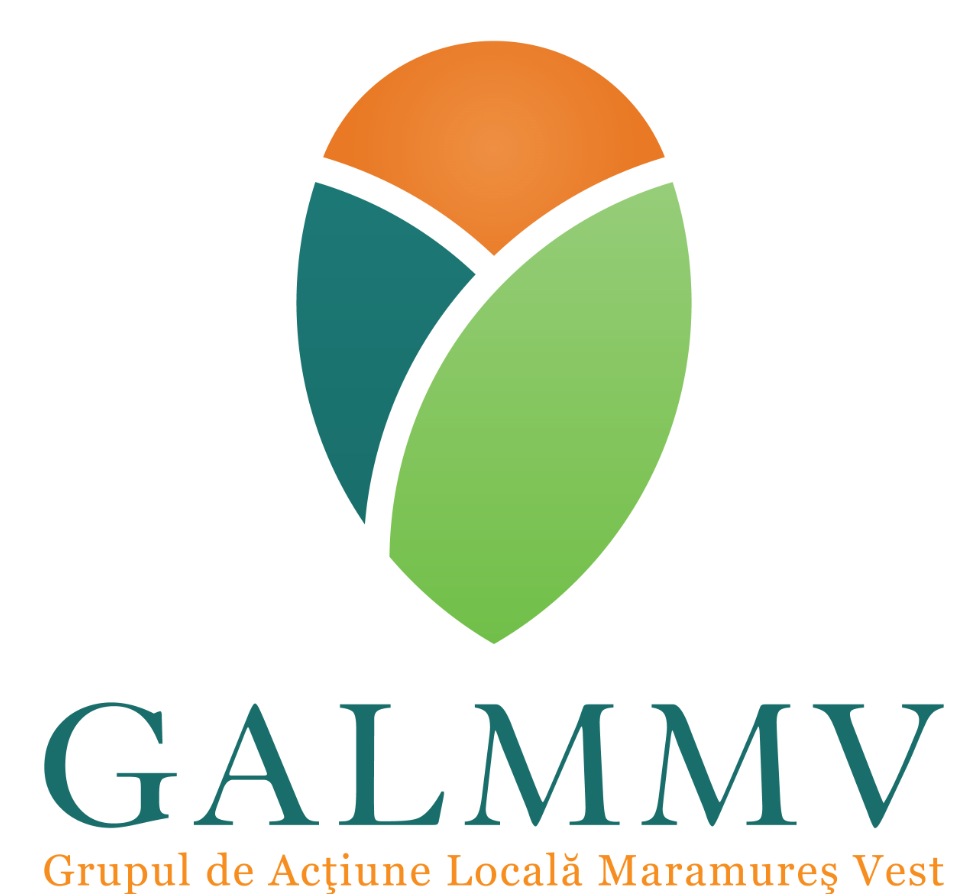 PNDR Sub-măsura 19.2 - ”Sprijin pentru implementarea acțiunilor în cadrul strategiei dedezvoltare locală!”Date solicitateDate solicitateDate de completat de catre GALMMVDenumire solicitant Denumire solicitant Statutul juridicStatutul juridicDate personale reprezentant legalDate personale reprezentant legalDate personale reprezentant legalNume:PrenumeFuncţieTitlul proiectuluiTitlul proiectuluiData lansării apelului de selecție de către GALData lansării apelului de selecție de către GALData înregistrării proiectului la GALData înregistrării proiectului la GALObiectivul și tipul proiectului:Obiectivul și tipul proiectului:Amplasarea proiectului (localitate/localități)Amplasarea proiectului (localitate/localități)I. Verificarea eligibilitatii solicitantului Rezultat verificare Rezultat verificare Rezultat verificare I. Verificarea eligibilitatii solicitantului Da Nu Nu e cazul1. Solicitantul este înregistrat în Registrul debitorilor AFIR atât pentru Programul SAPARD, cât și pentru FEADR?2. Solicitantul se regăseşte în Bazele de date privind dubla finanţare?3. Solicitantul şi-a însuşit în totalitate angajamentele asumate în Declaraţia pe proprie răspundere, secțiunea (F) din CF?4. Solicitantul este în insolvență sau incapacitate de plată?Secțiune aplicabilă doar beneficiarilor care se încadrează în categoria întreprinderilor (așa cum sunt definite în Ordinul nr. 107/24.04.2017 privind aprobarea schemei de ajutor de minimis „Sprijin pentru implementarea acțiunilor în cadrul strategiei de dezvoltare locală“)Secțiune aplicabilă doar beneficiarilor care se încadrează în categoria întreprinderilor (așa cum sunt definite în Ordinul nr. 107/24.04.2017 privind aprobarea schemei de ajutor de minimis „Sprijin pentru implementarea acțiunilor în cadrul strategiei de dezvoltare locală“)Secțiune aplicabilă doar beneficiarilor care se încadrează în categoria întreprinderilor (așa cum sunt definite în Ordinul nr. 107/24.04.2017 privind aprobarea schemei de ajutor de minimis „Sprijin pentru implementarea acțiunilor în cadrul strategiei de dezvoltare locală“)Secțiune aplicabilă doar beneficiarilor care se încadrează în categoria întreprinderilor (așa cum sunt definite în Ordinul nr. 107/24.04.2017 privind aprobarea schemei de ajutor de minimis „Sprijin pentru implementarea acțiunilor în cadrul strategiei de dezvoltare locală“)5. Solicitantul se încadrează în categoria întreprinderilor aflate în dificultate, așa cum acestea sunt definite în Regulamentul (UE) nr. 702/ 2014?6. Solicitantul respectă regula  privind cumulul ajutoarelor de minimis?II.Verificarea condițiilor de eligibilitate ale proiectuluiDANUNu e cazulEG1 Proiectul trebuie să se încadreze în cel puțin unul dintre tipurile de activități sprijinite prin măsură; Studii/analize de impact – în cazul investițiilor;EG2 Corelarea activităților cu obiectivele planului de managementEG3 Solicitantul trebuie să se încadreze în categoria beneficiarilor eligibili menționați în fișa măsurii din SDL   EG4 Încadrarea zonei vizate in lista ariilor protejate Natura 2000 sau zone cu valoare naturală ridicată din UAT-uri conform tabelului din  Fisa Masurii  EG5. Solicitantul nu trebuie să fie în insolvență sau în incapacitate de platăEG6. Solicitantul se angajează să asigure întreținerea/mentenanța investiției pe o perioadă de minim 5 ani, de la ultima plată;EG7. Investiția va fi precedată de o evaluare a impactului preconizat asupra mediului, dacă aceasta poate avea efecte negative asupra mediului, în conformitate cu legislația în vigoare;EG8. Investiția să se realizeze în teritoriul GAL;Verificarea bugetului indicativDANUNu este cazul1 Informaţiile furnizate în cadrul bugetului indicativ din cererea de finanţare sunt corecte şi sunt în conformitate cu devizul general şi devizele pe obiect precizate în Studiul de Fezabilitate/ Documentația de Avizare a Lucrărilor de Intervenții/ Memoriul Justificativ?Da cu diferenţe* * Se completează în cazul în care expertul constată diferenţe faţă de bugetul prezentat de  solicitant în cererea de finanţare față de bugetule anexate proiectelor.2. Verificarea corectitudinii ratei de schimb. Rata de conversie între Euro şi moneda naţională pentru România este cea publicată de Banca Central Europeană pe Internet la adresa : http://www.ecb.int/index.html (se anexează pagina conţinând cursul BCE din data întocmirii  Studiului de fezabilitate/ Documentația de Avizare a Lucrărilor de Intervenții):3. Sunt investiţiile eligibile în conformitate cu specificațiile măsurii?4. Costurile generale ale proiectului, (acele costuri necesare pentru pregătirea şi implementarea proiectului, constând în cheltuieli pentru consultanţă, proiectare, monitorizare şi management, inclusiv onorariile pentru consiliere privind durabilitatea economică şi de mediu, taxele pentru eliberarea certificatelor, precum şi cele privind obţinerea avizelor şi autorizaţiilor necesare implementării proiectelor, prevăzute în legislaţia naţională), direct legate de realizarea investiției, nu depăşesc 10% din costul total eligibil al proiectului, respectiv 5% pentru acele proiecte care nu includ construcţii?Da cu diferente*5. Cheltuielile diverse şi neprevăzute (Cap. 5.3) din Bugetul indicativ sunt încadrate în rubrica neeligibil ?6. TVA-ul este corect încadrat în coloana cheltuielilor neeligibile/eligibile?.IV. Verificarea rezonabilităţii preţurilor IV. Verificarea rezonabilităţii preţurilor IV. Verificarea rezonabilităţii preţurilor IV. Verificarea rezonabilităţii preţurilor 1 Categoria de bunuri se regăseşte în Baza de Date?2 Dacă la pct. 4.1 răspunsul este ”DA”, sunt ataşate extrasele tipărite din baza de date?3 Dacă la pct. 4.1. răspunsul este ”DA”, preţurile utilizate pentru bunuri se încadrează în maximul prevăzut în Baza de Date?4 Dacă la pct. 1 raspunsul este NU, solicitantul a prezentat două oferte pentru bunuri a caror valoare este mai mare de 15.000 Euro si o oferta pentru bunuri a căror valoare este mai mica sau egală cu  15.000 Euro, constatându-se astfel că prețurile sunt rezonabile?5 Pentru lucrări, există în Studiul de Fezabilitate/ Documentația de Avizare a Lucrărilor de Intervenții declaraţia proiectantului semnată şi ştampilată privind sursa de preţuri?V. Verificarea Planului Financiar V. Verificarea Planului Financiar V. Verificarea Planului Financiar V. Verificarea Planului Financiar 1 Planul financiar este corect completat şi respectă gradul de intervenţie publică stabilit de GAL prin fișa măsurii din SDL, fără a depăși:•	pentru operațiunile generatoare de venit: 90%•	pentru operațiunile generatoare de venit cu utilitate publică –100%•	pentru operațiunile negeneratoare de venit: 100%2 Proiectul se încadrează în plafonul maxim al sprijinului public nerambursabil stabilit de GAL prin fișa măsurii din SDL, fără a depăși valoarea maximă eligibilă nerambursabilă de 200.000 euro?3 Avansul solicitat se încadrează într-un cuantum de până la 50% din valoarea totală a ajutorului  public nerambursabil?Da cu diferenteVI. VERIFICAREA CRITERIILOR DE SELECȚIE APLICATE DE CĂTRE GAL  ( in Fisa de selectie)SE MENTINE STATUTUL DE PROIECT SELECTAT?DADA cu observații*NU** Nume si PrenumeData Semnatura + Stampila (GALMMV)Verificat Expert 2Intocmit Expert 1Avizat Şef Serviciu SLIN OJFIRDOCUMENTE DE PREZENTATPUNCTE DE VERIFICAT IN DOCUMENTE1. Solicitantul este înregistrat în Registrul debitorilor AFIR atât pentru Programul SAPARD, cât și pentru FEADR?Documente verificate :Declaraţia pe propria răspundere a solicitantului din secțiunea F din cererea de finanțare.Expertul verifică dacă solicitantul este înscris cu debite în Registrul debitorilor pentru SAPARD şi FEADR, aflat pe link-ul \\alpaca\Debite În situația în care solicitantul este înscris în Registrul debitorilor, expertul va tipări şi anexa pagina privind debitul, inclusiv a dobânzilor şi a majorărilor de întarziere ale solicitantului. Dacă solicitantul nu a bifat în declarație acest punct, expertul solicită acest lucru prin E3.4L şi doar în cazul în care solicitantul refuză să îşi asume angajamentele corespunzătoare proiectului, expertul bifează NU, motivează poziţia sa în liniile prevăzute în acest scop la rubrica „Observatii” şi cererea va fi declarată neeligibilă.În cazul în care solicitantul își asumă acest angajament în urma solicitării, semnează și ștampilează, după caz, declarația, expertul va bifa “DA”, cererea fiind declarată eligibilă.În cazul în care solicitantul nu a semnat şi după caz ştampilat declaraţia pe propria răspundere din secțiunea F, expertul solicită acest lucru prin E3.4L şi doar în cazul în care solicitantul refuză să îşi asume angajamentele corespunzătoare proiectului, expertul bifează NU, motivează poziţia sa în liniile prevăzute în acest scop la rubrica „Observatii” şi cererea va fi declarată neeligibilă.În etapa prevăzută la SECȚIUNEA II punctul D: Verificarea conformităţii şi eligibilităţii documentelor solicitate în vederea contractării expertul va verifica dacă beneficiarul a depus „Dovada achitării integrale a datoriei faţă de AFIR, inclusiv dobânzile şi majorările de întâziere (dacă este cazul)” în termenul precizat în notificarea AFIR privind selectarea cererii de finanțare și semnarea contractului de finanțare. 2. Solicitantul se regăseşte în Bazele de date privind dubla finanţare?Documente verificate :Secțiunea C din cererea de finanțare.Declaraţia pe propria răspundere a solicitantului din secțiunea F din Cererea de FinanțareBaza de date FEADR Baza de Date pusă la dispoziţia AFIR de către MADR prin AM-PNDR: lista proiectelor finanţate din alte surse externe aflate în perioada de valabilitate a contractului (inclusiv perioada de monitorizare);Raport asupra utilizării programelor de finanţare nerambursabilă întocmit de solicitant (va cuprinde obiective, tip de investiţie, lista cheltuielilor eligibile, costuri şi stadiul proiectului, perioada derulării proiectului), pentru solicitanţii care au mai beneficiat de finanţare nerambursabilă începând cu anul 2007 pentru aceleaşi tipuri de investiţii.Verificarea evitării dublei finanţări se efectuează prin următoarele verificări:existenţa bifelor în secţiunea C din Cererea de finanţare;prin existenţa semnăturii și după caz a ștampilei în dreptul rubricii „Semnătură reprezentant legal şi ştampila (după caz)” din declarația pe propria răspundere din secţiunea F din Cererea de finanţare solicitantul își asumă toate punctele din declarația menționată mai sus, inclusiv punctul prin care solicitantul declară că „proiectul propus asistenţei financiare nerambursabile FEADR nu beneficiază de altă finanţare din programe de finanţare nerambursabilă”. În cazul în care solicitantul nu a semnat şi după caz ştampilat declaraţia pe propria răspundere din secțiunea F, expertul solicită acest lucru prin E3.4L şi doar în cazul în care solicitantul refuză să îşi asume angajamentele corespunzătoare proiectului, expertul bifează NU, motivează poziţia sa în liniile prevăzute în acest scop la rubrica „Observatii” şi cererea va fi declarată neeligibilă.verificarea în Baza de Date cu proiecte FEADR;verificarea în Baza de Date pusă la dispoziţia AFIR de către MADR prin AM-PNDR: lista proiectelor finanţate din alte surse aflată pe fileserver\ metodologienou\ Lista proiectelor finanţate din alte surse. Verificarea în Baza de Date cu proiecte FEADR sau în Baza de date pusă la dispoziţie de AM-PNDR se face atât prin verificarea numelui solicitantului, cât şi a Codului de Înregistrare Fiscală.►În cazul în care se constată faptul că solicitantul a beneficiat de alt program de finanţare nerambursabilă pentru acelaşi tip de investiţie, dar nu a consemnat acest lucru în Cererea de finanţare şi/ sau nu a prezentat  documentul din care să reiasă că nu este finanţată aceeaşi investiţie, expertul solicită  aceste lucruri prin E3.4L şi doar în cazul în care solicitantul refuză să îşi asume angajamentele corespunzătoare proiectului, se consideră că punctul din declaraţia din secțiunea F din cererea de finanțare privind faptul că toate informațiile din prezenta cerere de finanțare și din documentele anexate sunt corecte nu este respectat şi cererea de finanţare este neeligibilă.►În cazul în care solicitantul a mai beneficiat  de finanţare nerambursabilă pentru acelaşi tip de investiţie, expertul verifică în Raport asupra utilizării programelor de finanţare nerambursabilă:- dacă amplasamentul proiectului actual se suprapune (total sau parţial) cu cele ale proiectelor anterioare -dacă cheltuielile rambursate se regăsesc în lista cheltuielilor eligibile pentru care solicită finanţare Expertul precizează concluzia asupra verificării la rubrica Observaţii. Dacă se confirmă cel puţin una din aceste condiţii, expertul bifează casuţa DA şi cererea de finanţare este neeligibilă.3. Solicitantul şi-a însuşit în totalitate angajamentele asumate în Declaraţia pe proprie răspundere, secțiunea (F) din CF?Documente verificate :Cerere de finanțare completată, semnată și, după caz, ștampilată de reprezentantul legal al solicitantului.Expertul verifică în Declaraţia pe proprie răspundere din secțiunea F din Cererea de finanțare dacă aceasta este  datată, semnată și, după caz, ștampilată. Dacă declarația de la secțiunea F din cererea de finanțare nu este semnată și după caz ștampilată de către solicitant, expertul solicită acest lucru prin E3.4L şi doar în cazul în care solicitantul refuză să îşi asume angajamentele corespunzătoare proiectului, expertul bifează NU, motivează poziţia sa în liniile prevăzute în acest scop la rubrica „Observatii” şi cererea va fi declarată neeligibilă.În situația în care solicitantul și-a însușit declarația pe propria răspundere de la secțiunea F din cererea de finanțare și dacă, pe parcursul verificării proiectului, expertul constată că sunt respectate punctele însușite prin declarația menționată mai sus, atunci acesta bifează DA în casuța corespunzătoare, cererea fiind declarată eligibilă. De asemenea, în situația în care expertul constată pe parcursul verificării că nu sunt respectate punctele asumate de solicitant în declarația de la secțiunea F din CF atunci se bifează NU iar cererea de finanțare este declarată neeligibilă.Dacă expertul constată bifarea eronată de către solicitant a unor căsuțe în baza documentelor depuse (aferente punctelor privind îregistrarea ca plătitor/ neplătitor de TVA, înregistrarea în Registrul debitorilor AFIR), solicită beneficiarului modificarea acestora prin E3.4L; în urma răspunsului pozitiv al acestuia, expertul bifează casuță DA; în caz contrar, expertul bifează NU.4. Solicitantul este în insolvență sau incapacitate de plată?Expertul va verifica în Buletinul procedurilor de insolvență publicat pe site-ul Ministerului Justiției dacă solicitantul este în situația deschiderii procedurii de insolvență. Dacă se confirmă cel puţin una din aceste condiţii, expertul bifează căsuţa DA şi cererea de finanţare este neeligibilă.5. Solicitantul se încadrează în categoria „întreprinderilor aflate în dificultate”, așa cum acestea sunt definite în Regulamentul (UE) nr. 651/ 2014 ?Documente verificate:Declaraţia pe propria răspundere că beneficiarii nu se încadrează în definiţia întreprinderii în dificultate;Situațiile financiare aferente ultimului şi penultimului exercițiu financiar anual încheiat, depuse la organele financiare competente, cu excepția întreprinderilor încadrate în categoria start-up;Declarația de inactivitate înregistrată la Administrația Financiară, în cazul solicitanților care nu au desfășurat activitate anterior depunerii proiectului;Această întrebare se verifică doar în cazul beneficiarilor care se încadrează în categoria întreprinderilor (așa cum sunt definite în Ordinul nr. 107/24.04.2017 privind aprobarea schemei de ajutor de minimis „Sprijin pentru implementarea acțiunilor în cadrul strategiei de dezvoltare locală“). În cazul celorlalte categorii de beneficiari, se va bifa „NU ESTE CAZUL”.Plecând de la „Declarația pe proprie răspundere a solicitantului că nu se încadrează în categoria întreprinderilor aflate în dificultate așa cum acestea sunt definite în Reg. (UE) nr. 651/2014, experții AFIR vor verifica corectitudinea datelor din această declarație, în funcție de tipul de întreprindere și ținând cont de datele cuprinse în Situațiile financiare anuale care au fost anexate Cererii de finanțare. Dacă din verificarea efectuată expertul constată că solicitantul se încadrează în categoria întreprinderilor în dificultate, atunci bifează casuţa DA şi cererea de finanţare este neeligibilă.6. Solicitantul respectă regula privind cumulul ajutoarelor de minimis?Documente verificate:Declaraţie pe propria răspundere a solicitantului cu privire la respectarea regulii privind cumulul ajutoarelor, în conformitate cu prevederile  Ordinului nr. 107/24.04.2017 al ministrului agriculturii și dezvoltării rurale.Această întrebare se verifică doar în cazul beneficiarilor care se încadrează în categoria întreprinderilor (așa cum sunt definite în Ordinul nr. 107/24.04.2017 privind aprobarea schemei de ajutor de minimis „Sprijin pentru implementarea acțiunilor în cadrul strategiei de dezvoltare locală“). În cazul celorlalte categorii de beneficari, se va bifa „NU ESTE CAZUL”.Expertul verifică informațiile furnizate de solicitant în Declaraţia pe propria răspundere cu privire la respectarea regulii privind cumulul ajutoarelor, în conformitate cu prevederile Ordinului nr. 107/24.04.2017 al ministrului agriculturii și dezvoltării rurale privind aprobarea schemei de ajutor de minimis aferentă submăsurii 19.2.De asemenea, expertul va verifica în Registrul ajutoarelor de stat/ de minimis acordate din fonduri naționale și/ sau comunitare de către entitățile care acordă ajutoare în România (din momentul în care acesta este operațional), dacă solicitantul figurează că a beneficiat de ajutoare de minimis în ultimii 3 ani acordate pentru aceleași costuri eligibile. Datele din ReGAS vor fi comparate cu cele din Declarație. În cazul în care se constată că solicitantul nu a mai beneficiat de ajutor de minimis în ultimii 3 ani, atunci se consideră că regula de cumul privind ajutoarele de minimis este îndeplinită. În cazul în care din verificarea Declarației rezultă că solicitantul a beneficiat de plăți, respectiv de ajutor de minimis în ultimii 3 ani (în cursul exercițiului financiar respectiv și în ultimele 2 exerciții financiare precedente) pentru aceleași costuri eligibile, atunci expertul va verifica ca suma dintre aceste plăți și valorile din devizul general al proiectului pentru aceleași costuri eligibile să nu depășească intensitatea sprijinului pentru prezenta schemă de ajutor de minimis. În cazul în care suma menționată mai sus nu conduce la depășirea intensitatea sprijinului, atunci se consideră că regula privind cumulul ajutoarelor este îndeplinită. În caz contrar, solicitantul nu respectă regula privind cumulul ajutoarelor de minimis și nu se încadrează în categoria beneficiarilor eligibili.DOCUMENTE PREZENTATEPUNCTE DE VERIFICAT ÎN CADRUL DOCUMENTELOR PREZENTATEFișa măsurii din SDLStudiul de Fezabilitate/ Documentatia de Avizare a Lucrarilor de Intervenții/ Memoriu Justificativ (doar în cazul achizițiilor simple și dotărilor care nu presupun montaj) întocmite conform legislaţiei în vigoare Certificatul de Urbanism, după cazPentru proiectele care vizează investiții în infrastructura silvicăExpertul verifică dacă SF/DALI este întocmit/ă de către persoane fizice/juridice atestate în baza Ordinului nr. 576/2009 a ministrului agriculturii, pădurilor şi dezvoltării rurale. Anexat la SF/DALI trebuie să existe atestatul proiectantului, eliberat în conformitate cu ordinul menționat mai sus.Expertul verifică în baza informaţiilor din Cererea de Finanţare şi SF/ DALI dacă investiția se încadrează în cel puțin unul din  tipurile de sprijin  prevăzute prin fișa măsurii din SDL. Se verifică dacă certificatul de urbanism este eliberat pentru investiţia propusă prin proiect, dacă este valabil la data depunerii Cererii de finanţare, dacă sunt completate elementele privind tipul şi numărul documentului de urbanism în baza căruia s-a eliberat.În cazul proiectele care vizează achiziționarea de utilaje și echipamente pentru serviciile publice:Aceste utilaje și echipamente sunt eligibile, dacă fac parte din înființarea serviciului (serviciu pentru deszăpezire, înființare pompieri etc.) sau dacă serviciul există, dar nu este dotat, se pot finanța dotările, dar utilajele trebuie să fie dimensionate și corelate cu suprafața pentru care vor fi folosite. În cazul acestor proiecte, solicitantul va prezenta în Memoriul justificativ situația actuală, precum și modalitățile de rezolvare a problemei. Atenție! La verificarea pe teren, se vor verifica Fișele de inventar ale solicitantului privind aceste echipamente.  DOCUMENTE PREZENTATE PUNCTE DE VERIFICAT ÎN CADRUL DOCUMENTELOR PREZENTATEDocumente verificateHotărârea Consiliului  Local (Hotărârile Consiliilor locale  în cazul ADI) și/ sau Hotărârea Adunării Generale a ONG/ document echivalent specific fiecărei categorii de solicitant (de ex., Hotărârea Adunării Parohiale în cazul Unităților de cult)Actul/ Hotărârea organului de decizie al persoanei juridice proprietare/ administrator de păduri privind implementarea proiectului,Declarația pe propria răspundere a solicitantului privind asigurarea sustenabilității investiției prin operaționalizarea infrastructurii (pentru proiectele de infrastructură socială) Expertul verifică Hotărârile, cu referire la următoarele puncte (obligatorii):necesitatea, oportunitatea și potențialul economic al investiţiei;lucrările vor fi prevăzute în bugetul/ ele local/ e sau proprii pentru perioada de realizare a investiţiei;angajamentul de a asigura mentenanța investitiei, pe o perioadă de minimum 5 ani, de la data ultimei plăți; caracteristici tehnice ale investiției/investițiilor propuse (lungimi, arii, volume, capacităţi etc.);nominalizarea şi delegarea reprezentantului legal al solicitantului pentru relaţia cu AFIR în derularea proiectului.DOCUMENTE PREZENTATEPUNCTE DE VERIFICAT ÎN CADRUL DOCUMENTELOR PREZENTATE-Declaratia pe propria răspundere de la secțiunea F a cererii de finanţare.Condiția se consideră îndeplinită prin asumarea de către solicitant a declarației pe propria răspundere din Secțiunea F din Cerere de finanțare prin care se angajează că va prezenta documentul emis de ANPM, până la contractare, în termenul precizat în notificarea AFIR de selecție a cererii de finanțare. În etapa de contractare verificarea îndeplinirii condiției de eligibilitate se va realiza în baza corelării informaţiilor din SF/ DALI, cu cele din Certificatul de Urbanism și cu cele din documentul emis de ANPM.DOCUMENTE PREZENTATE PUNCTE DE VERIFICAT ÎN CADRUL DOCUMENTELOR PREZENTATE1.Studiul de Fezabilitate / Documentaţia de Avizare a Lucrărilor de Intervenţii/ Memoriul Justificativ (doar pentru achiziții simple și dotări fără montaj), întocmite conform legislaţiei în vigoare privind aprobarea conţinutului cadru al documentaţiei tehnico-economice aferente investiţiilor publice, precum şi a structurii şi metodologiei de elaborare a devizului general pentru obiective de investiţii şi lucrări de intervenţii.Cererea de finanțare. Bugetul indicativ și anexele A1, A2 și A3 la acesta.Se verifică Bugetul indicativ din cererea de finanţare prin corelarea informaţiilor menţionate de solicitant în liniile bugetare cu prevederile din fişa tehnică a sub-măsurii.Se va verifica dacă tipurile de cheltuieli şi sumele înscrise sunt corecte şi corespund devizului general al investiţiei. Bugetul indicativ se verifică astfel:-	valoarea eligibilă pentru fiecare capitol să fie egală cu valoarea eligibilă din devize;-	valoarea pentru fiecare capitol sa fie egală cu valoarea din devizul general, fără TVA;-	în matricea de verificare a bugetului indicativ se completează „Actualizarea” din bugetul indicativ al CF, care nu se regăsește în devizul general;-	în bugetul indicativ valoarea TVA este egală cu valoarea TVA din devizul general.Cheile de verificare sunt următoarele:-	valoarea cheltuielilor eligibile de la Cap. 3 <  10% din (cheltuieli eligibile de la subCap 1.2 + subCap. 1.3  + Cap.2 + Cap.4 );- cheltuieli diverse şi neprevăzute (Pct. 5.3)  trebuie să fie trecute în rubrica neeligibil; - actualizarea nu poate depăşi 5% din totalul  cheltuielilor eligibile.Se verifică corectitudinea calculului. Se verifică corelarea datelor prezentate în Devizul general cu cele prezentate în studiul de fezabilitate. Verificarea Planului FinanciarFormule de calcul:                                               RestricţiiCol.3 = col.1 + col.2                 R.1, col.1= grad de interventie% x R.4, col.1 R.4  = R.1 + R.2 + R.3                                               R.2 = R.2.1 + R.2.2           Procent avans = Avans solicitat / Ajutor public nerambursabil*100                                             X %=procent contribuție publică